Показники якості навченості (ПЯН)з навчальних предметів учнів 3-9 класів за 2019-2020 н. р.2019-2020 н.р.ПЯН Укр. мова та література 5-9 класи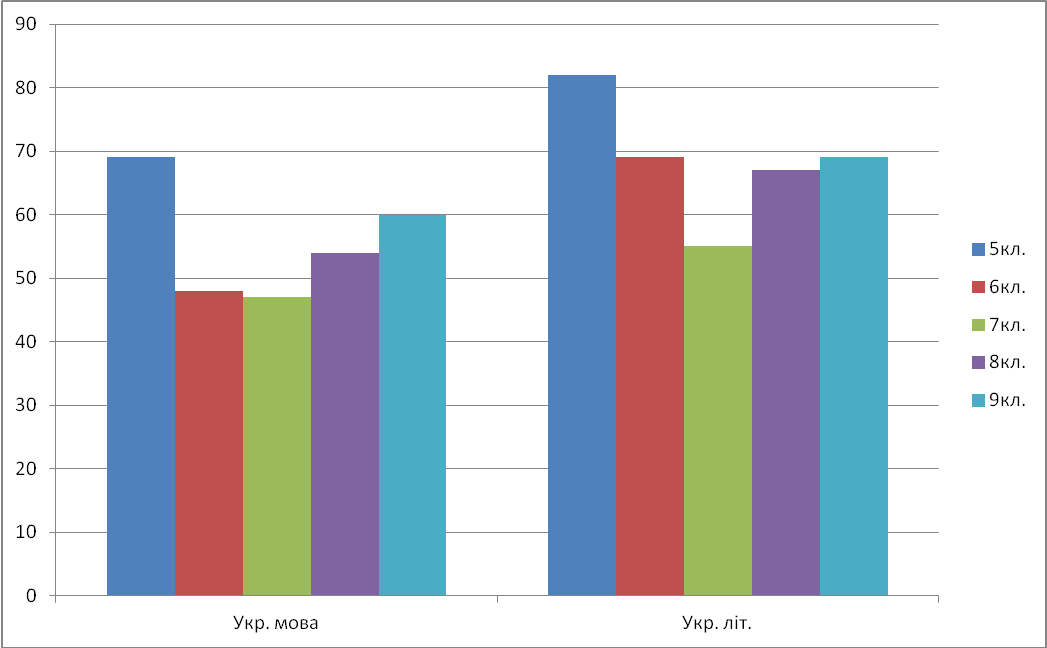 2019-2020 н.р.ПЯН 5 – 9 класи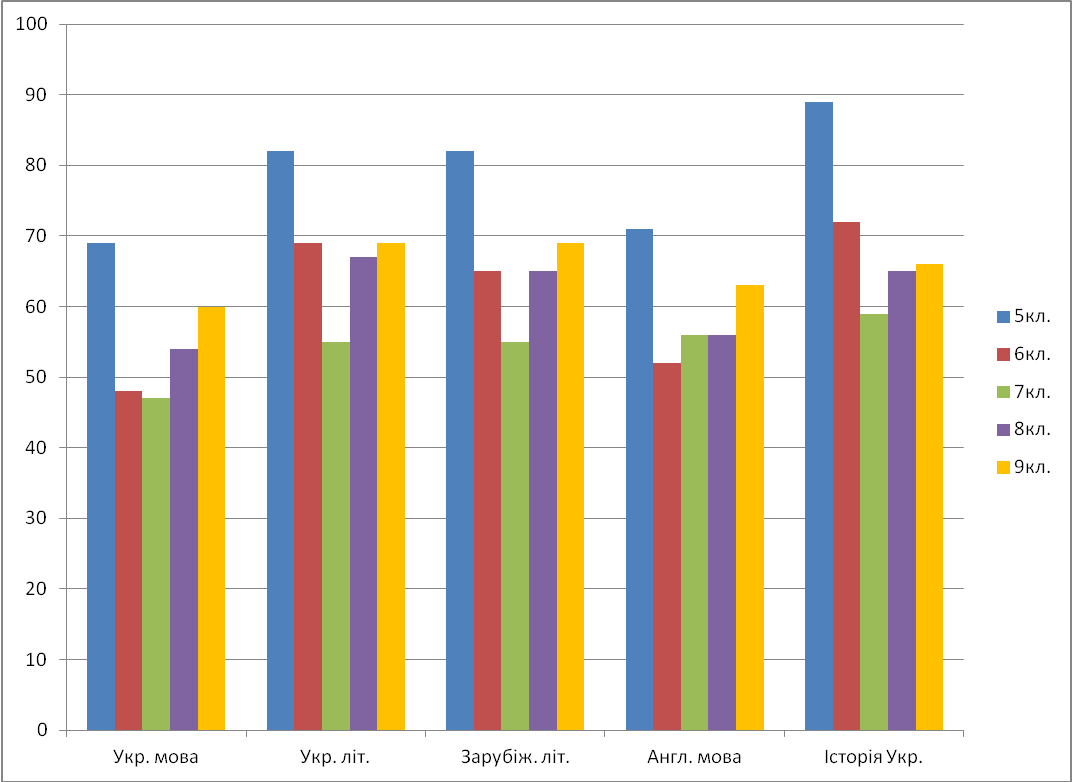 2019-2020 н.р.ПЯН Біологія, географія, фізика, хімія 5 – 9 класи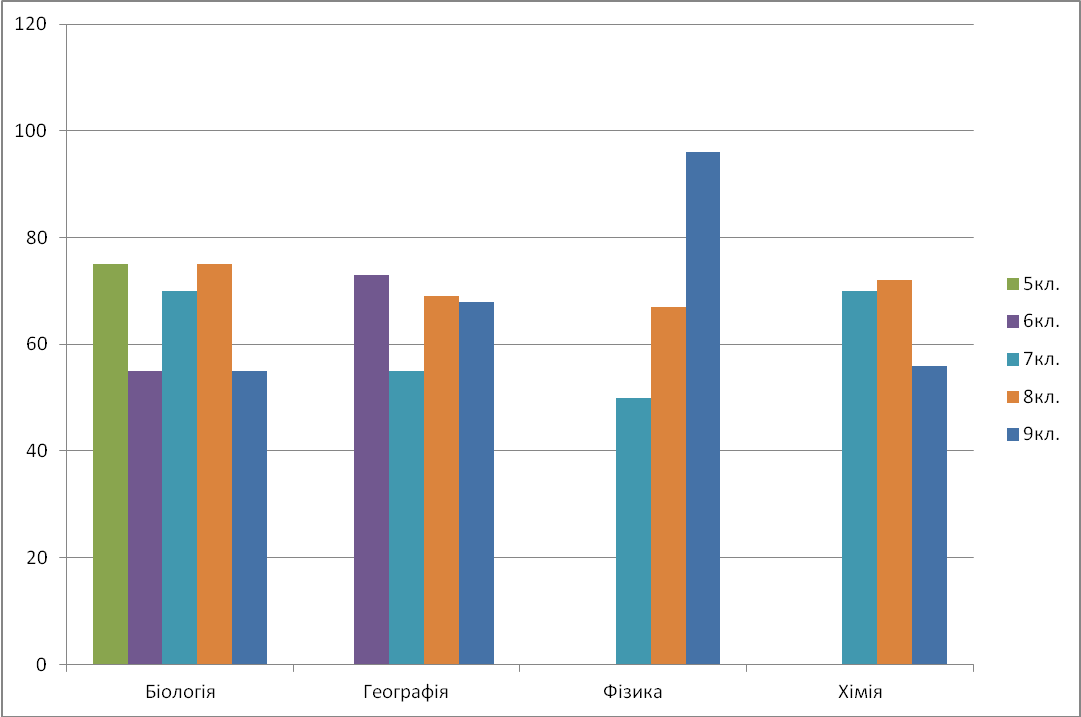 2019-2020 н.р.ПЯН Математика, алгебра, геометрія, інформатика 5 – 9 класи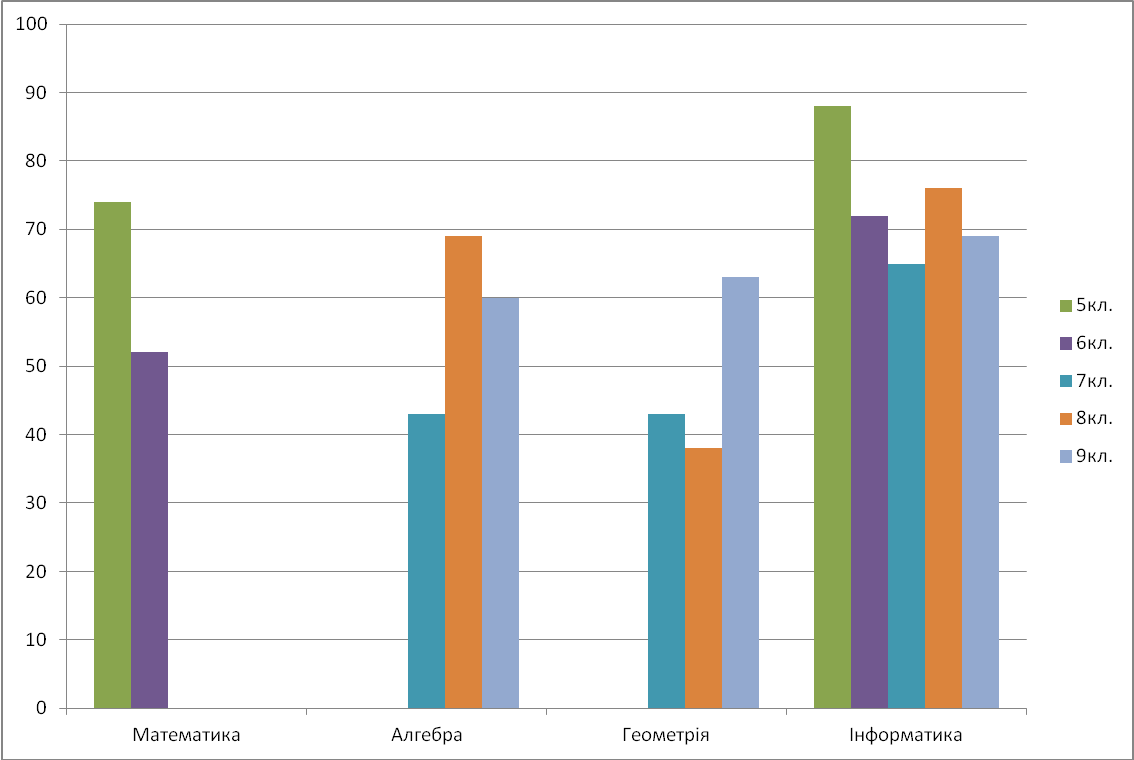 2019-2020 н.р.ПЯН Музичне, образотворче мистецтво, трудове, основи здоров’я, фіз. культура 5 – 9 класи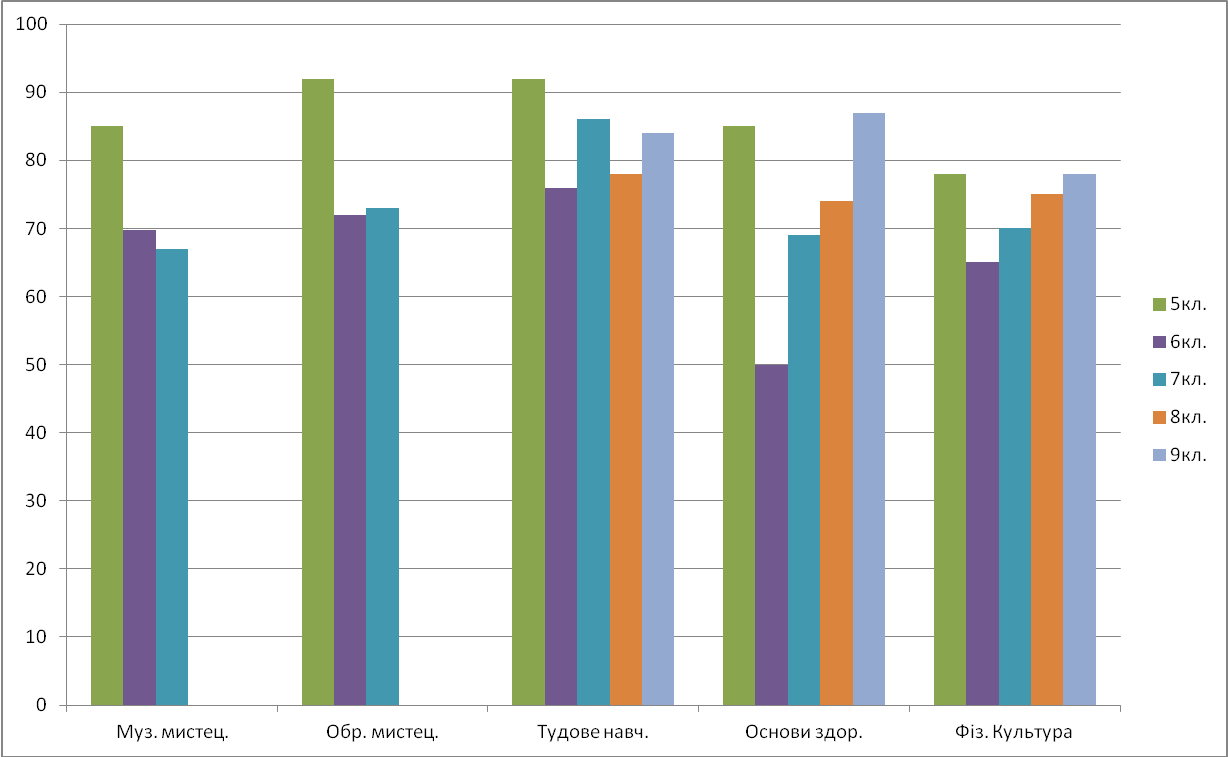 